Łatka (czytanie całościowe wyrazu) domd   o  m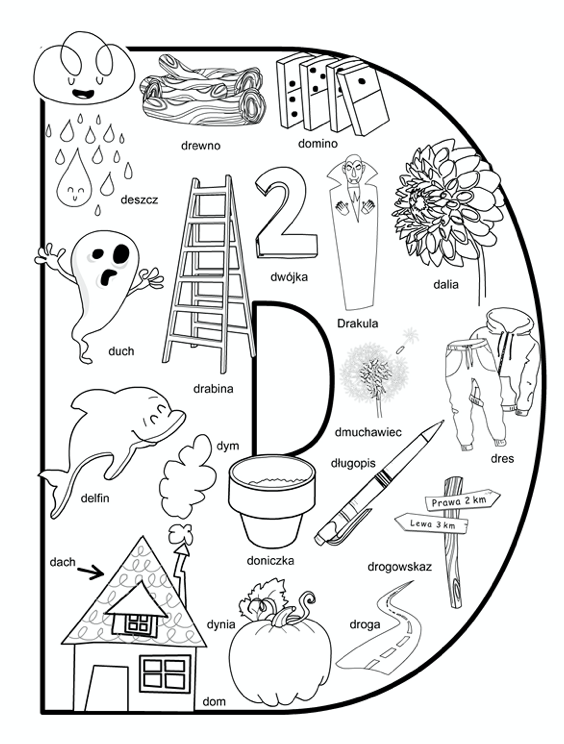 